The Methodist Church of New Zealand 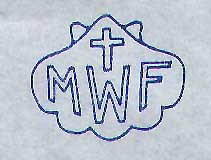 Te Haahi Weteriana O Aotearoa SMETHURST TRUST FUNDADMINISTERED BY THE NEW ZEALAND METHODIST WOMEN’S FELLOWSHIPAPPLICATION FORM 2024Only current application forms are acceptedFill in this form using black pen, print clearly, send all relevant information with TWO current references to: Tuitui SalevaoConvenor Smethurst Grants Committee22 Awatere Street	Clover ParkAUCKLAND 2023 	P:  029 241 4387		Email:  salevao5@gmail.com IMPORTANT:	This application will be acknowledged by email REFERENCES (Two required):  On ONE A4 sheet, one side only and preferably typed. Two current References supporting your application are required from: Your Presbyter/Minister where you worship (if not your home parish) / or District Superintendent. Another person who is not related to you. Please ensure that all references are on headed paper, dated and signed.References are not accepted from members of applicant’s familyNOTES: Each application must be for ONE PERSON only.  Please answer each section fully. Decisions are made each April, July and November. Applications will be returned for resubmission, deferred or declined, if incomplete information is given.Where assistance is required for more than ONE YEAR, applicants need to re-apply each year. Application for		: 	 	 	 	 	 	 	 	 	 	 	 (Miss/Mrs/Ms/Rev/Dr/Deacon)  	(Given Names)  	 		(Family Name) Address: 	 	 	 	 	 	 	 	 	 	 		 	 	 	 	 	 			 	 	 		Post Code: 	 	Email:										 Telephone:(	)		Date of Birth:  	 	 	 	Occupation: 	 	 	 	 	 	 Marital Status:  	 	 	 	Children: 	 	No. of Dependants: 	 	 Have you applied for assistance previously from Smethurst? 	 	*Yes [	] 	No [	] If ‘Yes’ – under what name? 	 	 	 	 	 		 	*Year(s) 	 		For what reason do you require financial support?  Tick the appropriate box. Course of study [     ]        Conference     [     ]        	Seminar     [     ]        Workshop     [     ]        #Other     [     ] #If ‘Other’ please specify clearly: Breakdown of Costs:  (Assistance towards travel costs will only be given for the cheapest available fares) 	Travel:  $NZ 	 	 	Course:  $NZ 	 		Other:  $NZ  	 		 Total cost involved 	 	$NZ 	 	 	 				(Note:  Maximum grant $1,000)Amount of assistance requested from Smethurst 	 			$NZ 	 		 *If applying for a grant to continue a course of study, applicants MUST submit a copy of their grades/results ACHIEVED TO DATE for such course(s) before this application is considered. Are you applying for any other assistance? 	 	 	 		Yes [	]	No [	]If 'Yes’, please specify source(s) and amount(s)									Are you eligible for Student Allowance(s)? 	 	 	 		Yes [	]	No [	]If 'Yes', please give details. etc. and amount(s)									Have you received any other assistance? 	 	 	 		Yes [	]	No [	]If 'Yes', please specify source(s) and amount									Are you in full-time paid employment? 	 	 	 		 	         Yes [	]	No [	]Are you in part-time paid employment?  	 	 	 		Yes [	]	No [	]Please give the name of the Parish that you are actively involved in – Methodist or Uniting Congregation within the Methodist Connexion.									 	 	 	 *If you are studying away from your home town, please give name of Parish/Church you are currently attending: (*Reminder:  You will need to attach a reference from an authorised leader of this church) The Methodist Church offers a variety of courses. Have you explored these options?  	Yes [	] 	No [	]Please give details of the course, seminar, etc. for which assistance is required. Name of course: 														Place of study / Event 													Dates / Length of study / Event 												PERSONAL STATEMENT:  On a separate A4 page (one side only) type/write in black pen in your own words why you are making this application. Include information about yourself, your family and your financial situation. How do you see this current experience relating to the Methodist Church of New Zealand, Te Haahi Weteriana O Aotearoa?  Funding is not available for first year study after leaving College/High School. Bank Account Details:												CLOSING DATES FOR RECEIPT OF APPLICATIONS –20 March             20 June            20 OctoberLate Applications are not considered Should the circumstances change and study not proceed, please return the grant promptly Signature: 	 	 	 	 	 	 	 			Date: 	 	 	 	 Please print names and addresses of referees supplying signed references for this application: Name:								Name:							Address:							Address:						Phone:  	 	 					Phone: 	 	 		 	 	 Email:  	 	 	 	 	 	Email:	 	 				 	 	Relationship to Applicant: 	 	 	 		Relationship to Applicant: 	 	 		IMPORTANT NOTES 		References must be up to date and signed and dated At least 1 referee must be an authorised church leader in the church that you attend while studying. The Committee requests a progress report or reflection at the conclusion of the course/event AND prior to the commencement of all subsequent years of study Subsequent applications for the same course give Referee’s name & contact details.  No written reference needed.  Please submit copy of results/grades achieved.	Check carefully before submitting application